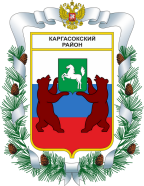 МУНИЦИПАЛЬНОЕ ОБРАЗОВАНИЕ «Каргасокский район»ТОМСКАЯ ОБЛАСТЬДУМА КАРГАСОКСКОГО РАЙОНА                                  УТВЕРЖДЕН                                                                                                                     решением Думы                                                                                                                      Каргасокского района                                                                                                                     от 21.06.2023 №            Приложение План работы Думы Каргасокского района на второе полугодие 2023 года                                                       РЕШЕНИЕ                                                  проект                                                        РЕШЕНИЕ                                                  проект                                                        РЕШЕНИЕ                                                  проект                                                        РЕШЕНИЕ                                                  проект 21.06.2023с. Каргасок                                                                                                  №                                                                                                   №               О  плане  работы Думы Каргасокского района на второе полугодие 2023 года              О  плане  работы Думы Каргасокского района на второе полугодие 2023 года№ п/пМесяцПроект решенияОтветственный1.Август1. Об информации УЖКХ и КС о ходе подготовки к зиме поселений района2. Об исполнении бюджета муниципального образования «Каргасокский район» за первое полугодие 2023 года3. О внесении изменений в решение Думы Каргасокского района от 27.12.2022 №162 «О бюджете муниципального образования «Каргасокский район» на 2023 год и на плановый период 2024-2025 годов»4. О замене дотации (части дотации) на выравнивание бюджетной обеспеченности дополнительным нормативом отчислений от налога на доходы физических лиц на 2024 годМонголин С.В.Тверетина С.М. Тверетина С.М. Тверетина С.М. 2.Октябрь1. Предварительные итоги социально-экономического развития Каргасокского района за 1 полугодие 2023 года и ожидаемые итоги социально-экономического развития Каргасокского района за 2023 год. Основные направления бюджетной и налоговой политики в Каргасокском районе на период 2024-2026 годов, показатели прогноза социально-экономического развития муниципального образования «Каргасокский район» Томской области на 2024-2026 годы 2. О бюджете муниципального образования  «Каргасокский район» на 2024 год и на плановый период 2025-2026 гг. (первое чтение)- заключение органа муниципального финансового контроля на проект бюджета муниципального образования  «Каргасокский район»  на 2024 год и на плановый период 2025-2026 гг.3. Об исполнении бюджета муниципального образования «Каргасокский район» за 9 месяцев 2023 года4. Об утверждении плана приватизации (продажи) муниципального имущества муниципального образования «Каргасокский район» на 2024 год Коньшина О.В.Тверетина С.М.Машковцев Ю.А.Тверетина С.М. Коньшина О.В.3.Декабрь  1. О бюджете муниципального образования  «Каргасокский район» на 2024 год и на плановый период 2025-2026 гг. (второе чтение)3. О плане работы Думы Каргасокского района на первое полугодие 2024 года4. О плане работы Органа муниципального финансового контроля Каргасокского района на 2024 год Тверетина С.М.Кирин И.В. Машковцев Ю.А.